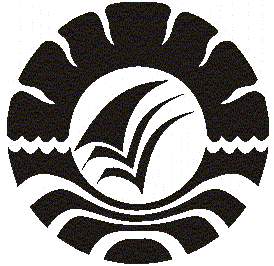 EFEKTIVITAS PENYELENGGARAAN PROGRAM PAKET C PADA SANGGAR KEGIATAN BELAJAR (SKB) KABUPATEN GOWALAPORAN HASIL PENELITIANA. NIRWATIJURUSAN PENDIDIKAN LUAR SEKOLAHFAKULTAS ILMU PENDIDIKANUNIVERSITAS NEGERI MAKASSAR2012EFEKTIVITAS PENYELENGGARAAN PROGRAM PAKET C PADA SANGGAR KEGIATAN BELAJAR (SKB) KABUPATEN GOWALAPORAN HASIL PENELITIANDiajukan  untuk Memenuhi Sebahagian Prasyaratan Guna MemperolehGelar Sarjana Pendidikan pada Jurusan Pendidikan Luar SekolahStrata Satu Fakultas Ilmu PendidikanUniversitas Negeri MakassarA. NIRWATIJURUSAN PENDIDIKAN LUAR SEKOLAHFAKULTAS ILMU PENDIDIKANUNIVERSITAS NEGERI MAKASSAR2012